Starostwo Powiatowew OpatowieWydział Zarządzania Kryzysowegoul. Sienkiewicza 17, 27-500 Opatów tel./fax 15 868 47 01, 607 350 396, e-mail: pzk@opatow.plOSTRZEŻENIE METEOROLOGICZNEOpatów, dnia 02.03.2021 r.Opracował: WZKK.WOSTRZEŻENIE METEOROLOGICZNE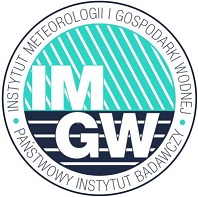 OSTRZEŻENIE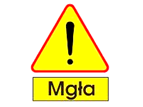 
Zjawisko:  Gęsta mgłaStopień zagrożenia:  1Biuro:IMGW-PIB Biuro Prognoz Meteorologicznych w KrakowieObszar:       województwo świętokrzyskie – powiat opatowskiWażność:   Od: 2021-03-02 godz.23:00Do: 2021-03-03 godz.09:00Przebieg:Miejscami prognozuje się gęste mgły, w zasięgu których widzialność może wynosić do 100 m.Prawdopodobieństwo:80 %Uwagi:Brak.Czas wydania:2021-03-02 godz.12:40Synoptyk: Szymon Poręba